Sint-Catharinacollege Moerbeke-Viane-Galmaarden                         scholengroepb@sintcatharinacollege.be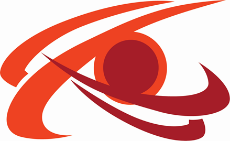 Moerbeke, augustus 2020.Beste ouder,Indien uw zoon/dochter soep of maaltijd neemt gelieve onderstaand strookje in te vullen en vóór 07 september door te sturen naar scholengroepb@sintcatharinacollege.beEr wordt  een prijswijziging  doorgevoerd voor de maaltijden kleuters € 3,10 -  maaltijden lager € 3,60. Soep blijft € 0,65.  De periode van bestelling beloopt 14 september  30 oktober 2020.Het menu voor de maand september kan u reeds vinden op de website.BELANGRIJK: Indien uw zoon/dochter afwezig is en maaltijd of soep heeft besteld, wordt de afwezigheid voor 9u doorgegeven aan het centraal secretariaat 054/41 42 30.  Zo niet dienen wij de maaltijd of soep aan te rekenen via de schoolrekening.Team MVGNaam kind: ………………………………………………………. Klas: …………… Vestiging: ………………………    Volgende periode :  September 2020 ( aanduiden met X in tabel)Oktober 2020  (aanduiden met X in tabel)14151718212224252829Warme maaltijdSoep 010205060809121315161920222326272930Warme maaltijdSoep 